Tempo estimado da reunião: 1h55 minutos Horário: das 11h às 12h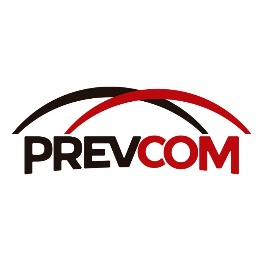 Fundação de Previdência Complementar do Estado de São Paulo
 Conselho DeliberativoAv. Brigadeiro Luís Antônio, 2701, 10° andar – São Paulo/SP – 01401-000 PAUTA DA 147ª REUNIÃO ORDINÁRIA DO CONSELHO DELIBERATIVO de 27.05.2024 – 9:00 horas - HIBRIDANºItem de PautaDuraçãoTipo de AssuntoOrigem da DemandaPeriodicidadeÁrea Responsável1Aprovação da Ata da 146ª reunião5 minutosDeliberaçãoEstatuto SocialMensalApoio Governança2Manifestação sobre a aprovação do Relatório Circunstanciado de Controles Internos RCI e do Relatório de Procedimentos Previamente Acordados da Auditoria Independente BDO sobre as Demonstrações Contábeis30 minutosManifestaçãoPREVIC Resolução 23AnualBDO- Auditoria Independente3Reapresentação da Política de Apuração de Relatos e de Consequências30 minutosDeliberaçãoDiretoria ExecutivaEventualDr. Nelson EFCAN4Aprovação da indicação do Sr. Rafael Victor Alves Cavalcanti para composição do Comitê PREVCOM RO em substituição ao Sr. Michael da Costa Lima5 minutosDeliberaçãoDiretoria ExecutivaEventualDiretoria Executiva5Relatos e comunicações da Presidente do Conselho Deliberativo15 minutosInformativoConselho DeliberativoMensalConselho Deliberativo6Relatório Mensal dos Investimentos 15 minutosInformativoConselho DeliberativoMensalDiretoria Investimentos7Apresentação dos Planos de Ação – posição abril15 minutosInformativoConselho DeliberativoMensalAuditoria Interna8Reunião com a PREVIC SP - apresentação da equipe fiscal e metodologia de trabalho1 horaInformativoPREVIC EventualPREVIC/Isabel, Paulo e Estevam